Verslag afdelingsvergadering woensdag 19-08-2020Locatie “Onder de Acacia’s”, Acaciaplein 400, SchagenTijd: 	19:30 – 21:45 uurAanwezig: Hans Boot, Johan Korse, Arjan Ligthart, Piet van der Linden, Charles van der MarkAfbericht: Hans Heddes, Co Kamst, Marius Kant, Jan-Pieter Prins, Lammert de Vries, Team SportserviceOpening en mededelingenWe heten Piet van der Linden, beleidasmedewerker van de landelijke Fietsersbond welkom.2. Ontwerp 8en88-fietsnetwerk Schagen vervolgPer wijk bekeken we de routes, beoordeelden die op de criteria van het 8en88-fietsnetwerk en ingeleverde alternatieven. Op de kaarten in A2 is het toch moeilijk om een goed beeld te krijgen. Handiger was geweest, om de kaarten via MyMaps te bekijken. Ie kunt dan wijken d.m.v. een vinkje aan of uit zetten.Piet geeft als tip om de risicovolle oversteken ook in MyMaps te plaatsen. Dat heefty Charles inmiddels gedeeltelijk gedaan. Door routes zoveel mogelijk op één risicovolle oversteek te concentreren, is er ook weer een “verdichting” van het aantal routes ontstaan.We spreken af om tot 30 september (volgende afdelingsbijeenkomst) om de twee weken in een klein comité aan de routes verder te werken. Charles heeft een datumprikker rondgestuurd.Opdracht: Werk vanuit het centrum aan routes naar de wijken toe. Dat zullen vooral “dikke” routes zijn, als de stam van een boom. De wijken zijn dan de zijtakken (metafoor van Hans). Daarbij moeten we wel de ontwerpprocedure van Piet van der Linden aanhouden.3. Vaststellen agendaHet is dermate laat, dat we besluiten de rest van de agenda te schrappen. Waar mogelijk volgt info bij de volgende punten.4. Verslag 19-08-2020 (niet behandeld)5. Bestuurszaken/activiteiten5.1. Ledenraad op 12-9-2020 via video. Programma staat op de site.5.2. Onderafd. Den Helder heeft nu een gsm met telefoonnummer: 06-13530130. Kosten € 150,0 betaald uit pot voor onderafdelingen.5.3. E-mailcorrespondentie van de afdeling, politie en ambtenaren stond op internet. Charles heeft deze laten verwijderen.6. Wegbeheerders6.1. Gemeente SchagenMomenteel worden overbodige paaltjes verwijderd of vervangen door zachte.6.1.1. Parkeren Herenstraat-Loet zie artikel NHD6.1.2. Verkeersoverleg Schagen 20-8-2020 over fietsnetwerken (video)6.1.3. RSPVSander Kunst heeft Hans en Charles bijgepraat over de analyse van de verkeersveiligheid in Schagen in verband met het Regionaal Strategisch Plan Verkeersveiligheid (RSPV) vooroverleg Schagen (video)6.1.4. Routering en borden MarktTijdens marktdagen moeten fietsers ook op het kerkplein lopenEr staan nu schrikhekjes vóór de paaltjesVerzoek bord “Fietsers afstappen” op Loet vervangen door “Fietsers via Herenstraat” is nog niet gebeurd.Gemeld: bord C01 begin Herenstraat moet zijn G12a. Is vervangen.Idem: bord G11 bij Peetoom met zijn bord G12a. Niet vervangen.6.1.5. Openbare ruimte MakadoCharles heeft een overleg aangevraagd bij Steven Lehman over de inrichting openbare ruimte Makado na verbouwing. Nog geen datum.6.1.6. Meldingen aan verkeersafdeling:Ontbreken van enkele kombordenOntbreken haaientanden en bord B06 op fietspad einde Loet-N2416.2. Gemeente Hollands kroon6.2.1. Op 3-8-2020 RSPV vooroverleg Hollands Kroon (video)6.2.2. VO 18-8-20206.3. Gemeente Den HelderGeen agendapunten.6.4. Provincie7.4.1. RSPV op 22-9-2020 (video)8. Rondvraag9. SluitingCharles van der Mark, Schagen, 20-8-2020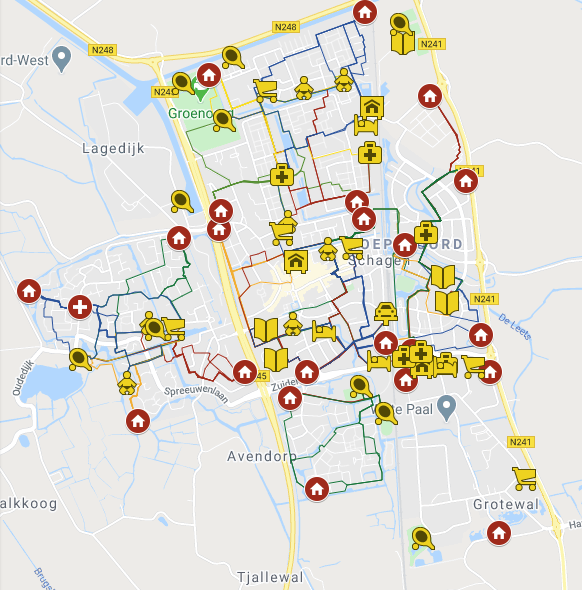 Wijzigingen op de kaart per 20-8-2020:De routes op de kaart zijn minder dik.Risicovolle kruisingen zijn aangegeven (onder constructie)Enkele dicht bij elkaar gelegen routes zijn gecombineerd, zodat er minder risicovolle kruisingen zijnAfsprakenlijst  08-07-202008-07-202008-07-202008-07-202008-07-2020Punt  Actie  Datum  Door  Af2.Werkpapier maken voor vervolg 8en80-fietsnetwerk en rondsturen9-7-2020CharlesXIedereen gaat met het werkpapier aan de slag en levert het resultaat in bij CharlesUiterlijk12-8-2020AllenXDe diverse routes worden op de site gepubliceerdUiterlijk16-8-2020CharlesXAgenda afdelingsvergadering 19-8-2020 bestaat hoofdzakelijk uit het vervolg 8en80-fietsnetwerk. CharlesXLopende zaken komen op de ledenpagina. Bekijk deze regelmatig en stuur eventuele opmerkingen naar CharlesUiterlijk16-8-2020AllenXKaarten maken van de diverse wijken in A3z.s.m.CharlesX7.3.Gesprek bespreken en plannen met Stefan over de onderafdeling Den HelderNa vakantie van HansHans en Johan8.Verzoek aan Peter Vrolijk het fietspad te melden bij Charlesz.s.m.Jan-PieterWebsite bestuderen en daarna overleg plannen met Charles Jan-Pieter19-8-202019-8-202019-8-202019-8-202019-8-2020Punt  Actie  Datum  Door  Af2.Datum prikken in week 35, 37 en 39 voor vervolg20-8-2020CharlesX